 Vocational Nursing Occupations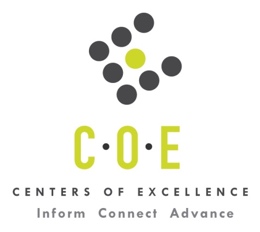 Labor Market Information ReportHartnell CollegePrepared by the San Francisco Bay Center of Excellence for Labor Market ResearchMarch 2019RecommendationBased on all available data, there appears to be a significant undersupply of Vocational Nurses compared to the demand for this cluster of occupations in the Bay region and in the SC-Monterey sub-region (Monterey, San Benito, and Santa Cruz Counties.) There is a projected annual gap of about 1,092 students in the Bay region and 77 students in the SC-Monterey Sub-Region.This report also provides student outcomes data on employment and earnings for programs on TOP 1230.20 – Licensed Vocational Nursing in the state and region. It is recommended that these data be reviewed to better understand how outcomes for students taking courses on this TOP code compare to potentially similar programs at colleges in the state and region, as well as to outcomes across all CTE programs at Hartnell College and in the region. IntroductionThis report profiles Vocational Nursing Occupations in the 12 county Bay region and in the SC-Monterey sub-region for the review of an existing program at Hartnell College. Occupational DemandTable 1. Employment Outlook for Vocational Nursing Occupations in Bay RegionSource: EMSI 2019.1Bay Region includes Alameda, Contra Costa, Marin, Monterey, Napa, San Benito, San Francisco, San Mateo, Santa Clara, Santa Cruz, Solano and Sonoma CountiesTable 2. Employment Outlook for Vocational Nursing Occupations in SC-Monterey Sub-RegionSource: EMSI 2019.1SC-Monterey Sub-Region includes Monterey, San Benito, and Santa Cruz CountiesJob Postings in Bay Region and SC-Monterey Sub-RegionTable 3. Number of Job Postings by Occupation for latest 12 months (March 2018 - Feb 2019)Source: Burning GlassTable 4. Top Job Titles for Vocational Nursing Occupations for latest 12 months (March 2018 - Feb 2019)Source: Burning GlassIndustry ConcentrationTable 5. Industries hiring Vocational Nurses in Bay RegionSource: EMSI 2019.1Table 6. Top Employers Posting Vocational Nursing Occupations in Bay Region and SC-Monterey Sub-Region (March 2018 - Feb 2019)Source: Burning GlassEducational SupplyThere are seven community colleges in the Bay Region issuing 180 awards on average annually (last 3 years) on TOP 1230.20 - Licensed Vocational Nursing. Hartnell College is the only college in the in the SC-Monterey Sub-Region issuing awards on this TOP code, issuing 22 awards on average annually (last 3 years).Table 7. Awards on TOP 1230.20 - Licensed Vocational Nursing in the Bay RegionSource: IPEDS, Data Mart and LaunchboardNOTE: Headcount of students who took one or more courses is for 2016-17. The annual average for awards is 2014-17 unless there are only awards in 2016-17. The annual average for other postsecondary is for 2013-16.Gap AnalysisBased on the data included in this report, there is a labor market gap in the Bay region with 1,272 annual openings for the Vocational Nursing occupational cluster and 180 annual (3-year average) awards for an annual undersupply of 1,092 students. In the SC-Monterey Sub-Region, there is also a gap with 99 annual openings and 22 annual (3-year average) awards, for an annual undersupply of 77 students.Student OutcomesTable 8. Four Employment Outcomes Metrics for Students Who Took Courses on TOP 1230.20 - Licensed Vocational NursingSource: Launchboard Pipeline (version available on 3/14/19)Skills, Certifications and EducationTable 9. Top Skills for Vocational Nursing Occupations in Bay Region (March 2018 - Feb 2019)Source: Burning GlassTable 10. Certifications for Vocational Nursing Occupations in the Bay Region (March 2018 - Feb 2019)Note: 12% of records have been excluded because they do not include a certification. As a result, the chart below may not be representative of the full sample.Source: Burning GlassTable 11. Education Requirements for Vocational Nursing Occupations in Bay Region Note: 90% of records have been excluded because they do not include a degree level. As a result, the chart below may not be representative of the full sample.Source: Burning GlassMethodologyOccupations for this report were identified by use of skills listed in O*Net descriptions and job descriptions in Burning Glass. Labor demand data is sourced from Economic Modeling Specialists International (EMSI) occupation data and Burning Glass job postings data. Educational supply and student outcomes data is retrieved from multiple sources, including CTE Launchboard and CCCCO Data Mart.SourcesO*Net OnlineLabor Insight/Jobs (Burning Glass) Economic Modeling Specialists International (EMSI)  CTE LaunchBoard www.calpassplus.org/Launchboard/ Statewide CTE Outcomes SurveyEmployment Development Department Unemployment Insurance DatasetLiving Insight Center for Community Economic DevelopmentChancellor’s Office MIS systemContactsFor more information, please contact:Doreen O’Donovan, Data Research Analyst, for Bay Area Community College Consortium (BACCC) and Centers of Excellence (CoE), doreen@baccc.net or (831) 479-6481John Carrese, Director, San Francisco Bay Center of Excellence for Labor Market Research, jcarrese@ccsf.edu or (415) 267-6544Licensed Practical and Licensed Vocational Nurses (SOC 29-2061): Care for ill, injured, or convalescing patients or persons with disabilities in hospitals, nursing homes, clinics, private homes, group homes, and similar institutions.  May work under the supervision of a registered nurse.  Licensing required.Entry-Level Educational Requirement: Postsecondary nondegree awardTraining Requirement: NonePercentage of Community College Award Holders or Some Postsecondary Coursework: 70%Occupation 2017 Jobs2022 Jobs5-Yr Change5-Yr % Change5-Yr Open-ingsAverage Annual Open-ings10% Hourly WageMedian Hourly WageLicensed Practical and Licensed Vocational Nurses13,94315,2361,293 9%6,3581,272$21.21 $28.41 Occupation 2017 Jobs2022 Jobs5-Yr Change5-Yr % Change5-Yr Open-ingsAverage Annual Open-ings10% Hourly WageMedian Hourly WageLicensed Practical and Licensed Vocational Nurses1,1511,22876 7%49699$20.12 $27.96 OccupationBay RegionSC-Monterey Licensed Practical and Licensed Vocational Nurses3,290209Common TitleBaySC-MontereyCommon TitleBaySC-MontereyLicensed Vocational Nurse (LVN)2,246140Practical Nurse64Licensed Practical Nurse (LPN)56540Driver, Nursing5Certified Nursing Assistant17111Nurse5Registered Behavior Technician21Nursing Educator4Nursing Development Specialist17Nursing House Suepervisor4Full Scholarship For Nursing Students10Supplement Nursing Career44Lvns10Wound Care Treatment Nurse43Nursing10Behavioral Health Registered Nurse3Senior Nurse9Full Scholarship For Nursing Student3Unit Nursing Education Specialist, Acute Care7Management Coordinator, Nursing3Nursing Coordinator6Nurse, Triage3Pediatric Nursing6Nursing Aide3Industry – 6 Digit NAICS (No. American Industry Classification) CodesJobs in Industry (2017)Jobs in Industry (2022)% Change (2017-22)% in Industry (2017)Nursing Care Facilities (Skilled Nursing Facilities) (623110)3,1343,1114%22.2%HMO Medical Centers (621491)1,2441,26529%9.0%Offices of Physicians (except Mental Health Specialists) (621111)1,2421,2462%8.9%Home Health Care Services (621610)1,0571,07922%7.7%General Medical and Surgical Hospitals (622110)1,0971,075 (10%)7.7%Assisted Living Facilities for the Elderly (623312)78579514%5.7%Hospitals (Local Government) (903622)7907871%5.6%Continuing Care Retirement Communities (623311)52351916%3.7%Services for the Elderly and Persons with Disabilities (624120)48449530%3.5%Temporary Help Services (561320)4344272%3.1%Local Government, Excluding Education and Hospitals (903999)2872896%2.1%Private Households (814110)253265 (5%)1.9%Federal Government, Civilian, Excluding Postal Service (901199)232230 (2%)1.6%Colleges, Universities, and Professional Schools (State Government) (902612)20521516%1.5%Hospitals (State Government) (902622)1891806%1.3%State Government, Excluding Education and Hospitals (902999)1751787%1.3%Freestanding Ambulatory Surgical and Emergency Centers (621493)17817835%1.3%All Other Outpatient Care Centers (621498)13414942%1.1%EmployerBayEmployerBayEmployerSC-MontereySutter Health154Brookdale Corporation40Covenant Care16Honor Home Care152Covenant Care39Sutter Health13Ro Health128Uc San Diego39Honor Home Care11Sunrise Senior Living, Inc.94Center For Discovery35Sutter Health Sacramento Sierra Region7Accentcare73The Mentor Network33Department of Veterans Affairs5Brookdale Senior Living61Vibra Healthcare33Salinas City Elementary5Department of Veterans Affairs59Acadia Healthcare21Brookdale Senior Living4Telecare Corporation59HCR ManorCare21Elevate Home Health4Sutter Health Sacramento Sierra Region53Action Urgent Care19Investment4Sutter Medical Center52Northbay Healthcare Group19Kaiser Permanente4Premier Healthcare Services50Quest Diagnostics Incorporated16Ro Health4Gentiva Health48Ensign Group15Acadia Healthcare3Kaiser Permanente48Onestaff Medical15Community Hospital Of Monterey Peninsula3CollegeSub-RegionHeadcountAssociatesCertificatesTotalLos MedanosEast Bay6366HartnellSC-Monterey612222GavilanSilicon Valley281191938MissionSilicon Valley83151631NapaNorth Bay4161318Santa RosaNorth Bay29111223San FranciscoMid-Peninsula1414242Total Bay RegionTotal Bay Region 699  50   130 180 Total SC-Monterey Sub-RegionTotal SC-Monterey Sub-Region61022222015-16Bay 
(All CTE Programs)Hartnell College (All CTE Programs)State (1230.20)Bay (1230.20)SC-Monterey (1230.20)Hartnell College (1230.20)% Employed Four Quarters After Exit74%81%79%87%93%93%Median Quarterly Earnings Two Quarters After Exit$10,550$19,867$8,382$10,217$6,163$6,163Median % Change in Earnings46%23%88%86%89%89%% of Students Earning a Living Wage63%77%62%58%48%48%SkillPostingsSkillPostingsSkillPostingsCardiopulmonary Resuscitation1,043Gastric Feeding Tubes241Toileting161Patient Care1,015Patient Evaluation235Clinical Experience157Treatment Planning657Assisted Living233Infection Control157X-Rays574Care Planning221Ambulatory Care143Chest X-Ray544Acute Care218Customer Service138Medication Administration489Medical Assistance217Mental Health137Home Health453Home Care212Patient Bathing134Pediatrics391Hospice208Insulin132Vital Signs Measurement346Tracheotomy206Medical Records Maint130Scheduling328Injections201Advanced Cardiac Life Support (ACLS)111Long-Term Care319Diabetes Diagnosis / Treatment192Senior Care110Caregiving292Teaching182Patient Treatment109Patient/Family Education and Instruction289Rehabilitation179Wound Care/ Treatment108Life Support242Bathing178Medication Management107CertificationPostingsCertificationPostingsLicensed Vocational Nurse (LVN)2,162Phlebotomy Certification24Licensed Practical Nurse (LPN)970Advanced Practice Nurse20First Aid Cpr Aed564Home Care Certificate20Basic Life Saving (BLS)519Direct Care17Driver's License456Emergency Medical Technician (EMT)11Basic Cardiac Life Support Certification354Critical Care Registered Nurse (CCRN)9IV (Intravenous) Certification240Certified Medical Assistant7Home Health Aide175Certified Wound Care Nurse7Advanced Cardiac Life Support (ACLS) Certification136Food Handler Certification7Security Clearance69ACHC Accreditation6American Heart Association Certification51Medical Terminology Certification5Nurse Practitioner39Clinical Laboratory Scientist (ClS)4Ca License32Licensed Clinical Social Worker (LCSW)4Registered Behavior Technician31Psychiatric Nurse Practitioner4Education (minimum advertised)Latest 12 Mos. PostingsHigh school or vocational training278 (87%)Associate Degree40 (13%)Bachelor’s Degree or Higher0 (0%)